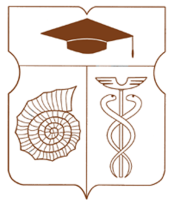 СОВЕТ ДЕПУТАТОВмуниципального округа АКАДЕМИЧЕСКИЙРЕШЕНИЕ__26 января 2023 года __ № __06-01-2023 __О заслушивании информации заведующего Государственного бюджетного учреждения города Москвы Территориальный центр социального обслуживания «Зюзино» филиал «Академический» Черногорцевой М.В. о работе учреждения в 2022 годуВ соответствии со статьей 8 Закона города Москвы от 14 июля 2004 года № 50 «О порядке наделения органов местного самоуправления внутригородских муниципальных образований в городе Москве отдельными полномочиями города Москвы (государственными полномочиями)», пунктом 6 части 1 статьи 1 Закона города Москвы от 11 июля 2012 года № 39 «О наделении органов местного самоуправления муниципальных округов в городе Москве отдельными полномочиями города Москвы», постановлением Правительства Москвы от 10 сентября 2012 года № 474-ПП «О порядке ежегодного заслушивания Советом депутатов муниципального округа отчета главы управы района и информации руководителей городских организаций», Регламентом реализации полномочий по заслушиванию отчета главы управы Академического района города Москвы и информации руководителей городских организаций Совет депутатов муниципального округа Академический решил:Принять к сведению информацию заведующего Государственного бюджетного учреждения города Москвы Территориальный центр социального обслуживания «Зюзино» филиал «Академический» Черногорцевой Марины Васильевны о работе учреждения в 2022 году (приложение).Направить настоящее решение в Департамент территориальных органов исполнительной власти города Москвы, Окружное управление социальной защиты населения Юго-Западного административного округа города Москвы, Государственное бюджетное учреждение Территориальный центр социального обслуживания «Зюзино» филиал «Академический».Опубликовать настоящее решение в бюллетене «Московский муниципальный вестник» и разместить на официальном сайте муниципального округа Академический www.moacadem.ru. Настоящее решение вступает в силу со дня его принятия.Контроль за выполнением настоящего решения возложить главу муниципального округа Академический Ртищеву Ирину Александровну.Результаты голосования: «За» - 11 «Против» - 0 «Воздержались» - 0Глава муниципального округа Академический                                            		           Ртищева И.А. Приложениек решению Совета депутатов муниципального округа Академический от 26.01.2023 № 06-01-2023Информация о работе Государственного бюджетного учреждения города Москвы Территориальный центр социального обслуживания «Зюзино» филиал «Академический» в 2022 годуФилиал «Академический» является структурным подразделением Государственного бюджетного учреждение города Москвы Территориального центра социального обслуживания «Зюзино». Филиал «Академический» расположен по 3 адресам: ул. Новочеремушкинская, дом 20/23; ул. Новочеремушкинская, дом 16; ул. Большая Черемушкинская, дом 32, корпус 2. Общая занимаемая площадь 960,9 кв.м.  Помещения филиала полностью приспособлены для маломобильных групп населения. Входная группа оборудована пандусами с нескользящим покрытием «Мастерфайбер»; имеется информационная мнемосхема, выполненная объемным шрифтом по азбуке Брайля, пути движения инвалидов оборудованы настенными поручнями, установлены таксофоны. Директор ГБУ ТЦСО «Зюзино» - Каменова Римма ХарисовнаЗаведующий филиалом «Академический» - Черногорцева Марина Васильевна. На учете в филиале «Академический» состоит около 15000 жителей района Академический. Из них:- 8049 пенсионеров; - 6551 инвалидов всех групп;- 395 ребенка - инвалида; В настоящее время в филиале функционируют:2 отделения социального обслуживания на дому (ОСО) – один из основных видов социальной работы, деятельность которого направлена на максимально возможное продление пребывания граждан в привычной для них домашней обстановке. На обслуживании состоят 554 человека. Из них по категориям: - инвалиды 426 чел.;- пенсионеры 128 чел. Из них:- ИВОВ - 5 чел.;- УВОВ - 5 чел.; - ВВОВ – 51 чел.- отделение социальной реабилитации инвалидов оказывает инвалидам помощь по социальной реабилитации, направленной на устранение или компенсацию ограничений их жизнедеятельности, вызванных нарушением здоровья организма, обеспечение их максимально полной и своевременной социальной адаптации к жизни в обществе, семье, к обучению и труду.Проводится работа с семьей – обучение членов семьи навыкам ухода, информирование о возникающих ограничениях жизнедеятельности, об особенностях течения заболевания, видах и формах социально-бытовой помощи инвалиду, что позволило улучшить в семьях психологический климат, взаимопонимание.В 2022 году 349 человек прошли курс социальной реабилитации, оказано 29861 услуга. Из них 81 человек обратился впервые.По заключению лечащего врача поликлиники и под наблюдением медицинской сестры в отделении проводятся:Сеансы гипокситерапии на установке «БИО-НОВА» («горный воздух»)Кислородотерапия (кислородный коктейль)Оздоровительная физкультура (АФК)Занятия на тренажерахФитотерапияМассажСеансы релаксации «Сенсорной комнаты»Пневмомассаж «Лимфа-Э»Детензор-терапияБассейн.В рамках реализации услуг социокультурной реабилитации в Отделении проводятся мероприятия, которые стимулируют инвалидов к активным формам жизни. Это проведение мастер классов, работает кружок «Красота своими руками». Также посетителям курса реабилитации предоставлена возможность льготного посещения театров и концертных залов. Ведется работа с молодыми инвалидами, создан и работает Клуб молодых инвалидов «Волшебная сила искусства», для преодоления отчужденности молодых инвалидов с умственными и физическими отклонениями, восстановления и развития их творческих способностей.Отделение осуществляет выдачу технических средств реабилитации, в том числе абсорбирующего белья. В 2022 г. обеспечены 492 человека абсорбирующим бельем ежемесячно и 184 человека техническими средствами реабилитации.215 человек получили компенсацию за самостоятельно приобретенные ТСР, 93 человека обеспечены протезно-ортопедическими изделиями и выдано 505 направлений на ПОИ. Обеспечение ТСР из московского перечня технических средств реабилитации осуществляется посредством назначения денежной компенсации на самостоятельное приобретение этих технических средств реабилитации в электронной форме с использованием Портала государственных и муниципальных услуг города Москвы (личный кабинет на mos.ru). Пункт выдачи ТСР располагается по адресу: ул. Профсоюзная, д.25.На базе ТЦСО «Зюзино» по адресу Севастопольский пр-т, дом 51 открыт межрайонный «Пункт выдачи ТСР во временное пользование». Жители Академического района (11 человек) обеспечены техническими средствами реабилитации через указанный пункт. Услуга по прокату технических средств реабилитации осуществлялась посредством подачи заявления в ТЦСО или ГБУ Ресурсный центр для инвалидов.Численность инвалидов, состоящих на учете в учреждении- отделение социальной реабилитации детей-инвалидов оказывает услугу «Комплексная реабилитация детей-инвалидов» в нестационарной форме детям - инвалидам и детям с ограниченными возможностями, проживающим в районах Академический и Черемушки. В рамках реализации ИПРА детям-инвалидам оказываются услуги по социокультурной, социально-психологической реабилитации, социально-бытовой адаптации, медицинской реабилитации.В отделении работает кружок «Подарки своими руками», в рамках занятий которого проходят мастер-классы к памятным датам. Также в течение года проводятся адаптивные спортивные мероприятия и веселые старты для детей-инвалидов. В рамках программы ранней помощи в отделении проводятся индивидуальные занятия с детьми раннего возраста (до 3 лет). Целью занятий является социально-медицинское, социально-психологическое и социокультурное сопровождение семей с детьми раннего возраста. Проводятся групповые занятия по инклюзивной программе развития детей с РАС в группе «Взаимодействие». В отделении работает сменная экспозиция «Я могу!», где представлены достижения наших детей. В рамках межведомственного взаимодействия в отделении проходят концерты с участием детей из Воскресной школы при Храме Всех Преподобных Отцев Киево-Печерских Патриаршего подворья в Старых Черемушках, ОКЦ ЮЗАО ГБУК г. Москвы ОСП «Центр культуры и досуга «Академический», ГБОУ ДО ДТДиМ «Севастополец» и др.В 2022 году 200 детей прошли курс социальной реабилитации, из них 192 человека - дети-инвалиды, 8 человек – дети с ОВЗ. 112 человек обратились впервые. 90 человек — дети, проживающие в Академическом районе.Все оборудование в отделении используется в полном объеме. -отделение срочного социального обслуживания (ОССО) оказывало помощь разового характера гражданам пожилого возраста, инвалидам, нуждающимся в социальной поддержке, проживающим в районах обслуживания. Отделение располагалось по адресу: Севастопольский пр-т дом 51. Осуществляло прием населения 4-х районов. С 1 марта 2022 года данная услуга передана МФЦ.Всем обратившимся до 1 марта 2022 года оказана вещевая, продуктовая, юридическая, психологическая, бытовая помощь. По району Академический оказана следующая социальная помощь:Продовольственный электронный сертификат  Вещевая помощь в натуральном виде для малообеспеченных граждан пенсионного возраста - 78 чел./117 ед. на сумму 237196,59 руб. В 2022 году отмечалась 77 годовщина Победы Великой Отечественной войны. Проведена большая работа по выявлению нуждаемости инвалидов, участников ВОВ, жителей Блокадного Ленинграда и тружеников тыла. В районе проживают 282 человека данной категории. 25 УВОВ и ИВОВ поздравлены с Днем Победы праздничными продовольственными наборами и подарками. 2 Участника Обороны Москвы поздравлены праздничными продовольственными наборами к годовщине Битвы за Москву. Жители Блокадного Ленинграда 16 человек также поздравлены праздничными продовольственными наборами.В 2022 г. за счет средств ДТиСЗН города Москвы товарами длительного пользования обеспечены: Также осуществляется социальное сопровождение граждан, относящихся к категории «группа риска», на учете состоит 165 человек.	-отдел долголетия создан для повышения жизненной активности граждан старшего поколения, развитие внутренних ресурсов граждан старшего поколения, позволяющих расширить возможности их самореализации.Московское долголетие - это городская программа для тех жителей Москвы, которые хотят вести активный образ жизни и бесплатно использовать все возможности города для самореализации.  В 2022 году в отдел обратилось 6239 человек. Из них 1422 – это участники других районов, 422 человека – это обратившиеся впервые, 177 человек посещают две и более активности. В рамках реализации проекта мэра «Московское долголетие» ГБУ ТЦСО «Зюзино» филиал «Академический» сотрудничает с 15 поставщиками, в которых открыто 76 групп.  Отдел долголетия филиала «Академический» ведет 37 групп по занятиям онлайн(в режиме конференции через платформу ZOOM), в которых всего 5163 участников, из них 2063 человека жители Академического района. 5 групп занимаются на свежем воздухе. Отдел долголетия предоставляет следующие направления по активностям1. Образовательные услуги:Английский языкФранцузский языкИнформационные технологии Компьютерная грамотностьПравильное питаниеКраеведение и онлайн-экскурсииИтальянский язык(онлайн)История искусства(онлайн)История музыки(онлайн)Основы духовной культуры(онлайн)Дизайн интерьера(онлайн)Личные финансы(онлайн)Кулинарные курсы(онлайн)Физическая активность:Гимнастика (суставная, оздоровительная, здоровая спина)ОФПЙогаПилатесСкандинавская ходьбаКалланетикаФутболВолейболБодибалетЗумба3. Художественно-прикладное творчество:РисованиеПениеТанцыРукоделие и творчество 4. Спец. проекты:Психологический дискуссионный клубСеребряный университетДобрый автобусВ рамках реализации Проекта проведены ряд городских, окружных мероприятий, которые посетили около 4000 человек жителей нашего района. Отдел долголетия принимает анкеты граждан для участия в проекте через портал mos.ru и личного обращения непосредственно в Отдел долголетия.В 2022 году сотрудниками Центра, из числа социальных работников, гражданам, находящимся в режиме карантина, были оказаны 403 услуги по доставке продуктов питания, лекарственных препаратов. В 2022 году во исполнении Распоряжения Правительства Москвы от 22.06.2021г. № 422-РП «Об обеспечении подарочными наборами граждан старшего поколения, прошедших в городе Москве вакцинацию от новой коронавирусной инфекции», Постановления Правительства Москвы от 12.10.2021г.№ 1592-ПП «О компенсационной выплате гражданам старшего поколения, вакцинированным либо ревакцинированным от новой коронавирусной инфекции, взамен получения ими подарочного набора для поддержания самочувствия и личного ухода» сотрудниками филиала оформлены документы и переданы в ОСЗН Академического района для начисления компенсационной выплаты - 847 чел./ 8470000,00 руб. Подарочные наборы «С заботой о здоровье» получили 187 человек.В Центре проводятся встречи с представителями Отдела социальной защиты населения района Академический, здравоохранения, общественными организациями района. Проводятся беседы по противопожарной безопасности с представителями МЧС, встречи с участковыми уполномоченными полиции ОМВД и представителем Охраны правопорядка по безопасности в быту и т.д. Традиционно проводятся праздничные концерты, посвященные различным датам: встреча Нового года и Рождества, День защитника Отечества, Международный женский день 8 Марта, Масленица, Светлая Пасха, День Победы, День города, День пожилого человека, Международный день инвалида. Укомплектованность кадров Центра составляет 98 %. В соответствии с профессиональными стандартами все сотрудники прошли курсы повышения квалификации и переподготовки. Главной задачей Центра является предоставление качественных услуг, оказываемых населению и внедрение инновационных технологий. Для решения задач, поставленных перед Центром, мы находимся в постоянном контакте с Управлением социальной защиты населения округа, Управой района, ОСЗН района Академический, поликлиниками района и общественными организациями. Группа 
инвалидности Взрослые 18 лет и 
старше Взрослые 18 лет и 
старше  дети -инвалиды  дети -инвалиды За год, предшествующий отчетному (2021 год)  За отчетный период (2022 год)За год, 
предшествующий 
отчетному (2021г.)За 
отчетный
период (2022 г.)I группа 497481II группа 36113259III группа 37992811Всего 79076551405395 КатегорияЗа год, предшествующий отчетному (2021 год) чел./сумма  За отчетный период (2022 год ДО МАРТА) чел./суммапенсионеры и инвалиды 2227/4454000,00264/528000,00КатегорияЗа год, предшествующийотчетному (2021 год) чел./суммаЗа отчетный период (2022 год) чел./суммаВВОВ28/389900,0011/178000,00пенсионеры и инвалидыИнвалиды-98/1411900,00Пенсионеры-126/1760900,00Инвалиды-7/78800,00Пенсионеры-16/16680,00